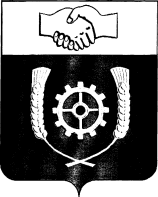       РОССИЙСКАЯ ФЕДЕРАЦИЯ                                    АДМИНИСТРАЦИЯМУНИЦИПАЛЬНОГО РАЙОНА              КЛЯВЛИНСКИЙ             Самарской области            РАСПОРЯЖЕНИЕ07.05.2024 г. № 74           Об обеспечении организации, координации и контроля деятельностипо исполнению Комплексного плана противодействия идеологии терроризма в Российской Федерации на 2024 – 2028 годы в муниципальном районе КлявлинскийВ соответствии с Федеральными законами от 06.10.2003 года 
№ 131-ФЗ «Об общих принципах организации местного самоуправления в Российской Федерации», от 25.07.2002 года № 114-ФЗ «О противодействии экстремистской деятельности», от 06.03.2006 года № 35-ФЗ «О противодействии терроризму»,  Комплексным планом противодействия идеологии терроризма в Российской Федерации на 2024 - 2028 годы, утверждённым Президентом Российской Федерации 30.12.2023 года  № Пр-2610, с целью реализации государственной политики в сфере профилактики терроризма и экстремизма, минимизации и ликвидации последствий их проявлений на территории  муниципального района Клявлинский:	1. Назначить ответственным  за  реализацию  мероприятий  Комплексного плана  противодействия  идеологии  терроризма в  Российской Федерации   на  2024 - 2028 годы, утверждённого Президентом Российской Федерации 30.12.2023 № Пр-2610 (далее – Комплексный план) в муниципальном районе Клявлинский первого заместителя Главы района Колесникова В.И.  2. Определить ответственными исполнителями Комплексного плана, осуществляющими организацию и проведение мероприятий Комплексного плана:           МАУ «Межпоселенческий центр культуры, молодежной политики и спорта» муниципального района Клявлинский;Клявлинский отдел образования Северо-Восточного управления министерства образования и науки Самарской области (по согласованию);    ГБУЗ СО «Клявлинская ЦРБ»  (по согласованию);ГКУ СО «КЦСОН СВО» отделение Семья муниципального района Клявлинский (по согласованию);Отдел  по вопросам семьи, опеки, попечительства и демографического развития МКУ «Управление делами» муниципального района Клявлинский;ГКУ Самарской области «Управляющий центр занятости населения» территориальный центр муниципального района Клявлинский (по согласованию).3. Определить соисполнителями Комплексного плана, принимающими участие в проведении мероприятий Комплексного плана, органы местного самоуправления муниципального района Клявлинский.4. Ответственному  за  реализацию  мероприятий  Комплексного плана  в муниципальном районе Клявлинский Колесникову В.И.:4.1. организовать изучение Комплексного плана ответственными исполнителями Комплексного плана, осуществляющими организацию и проведение мероприятий Комплексного плана;4.2. организовать проведение профилактических мероприятий ответственными исполнителями Комплексного плана, осуществляющими организацию и проведение мероприятий Комплексного плана с учетом задач Комплексного плана;    5. Назначить координатором по обеспечению исполнения мероприятий Комплексного плана и подготовку сводного отчета о его реализации в муниципальном районе Клявлинский секретаря антитеррористической комиссии муниципального района Клявлинский.    6. Начальнику организационного отдела Мазуриной О.Ю. обеспечить внесение изменений в должностные регламенты  (инструкции) ответственных лиц,   в части дополнения должностными (функциональными) обязанностями по реализации мероприятий Комплексного плана.     7. Утвердить  прилагаемый  Порядок обеспечения организации, координации и контроля деятельности органов местного самоуправления, принимающих участие в реализации Комплексного плана.     8. Разместить настоящее распоряжение в информационно-коммуникационной сети «Интернет»  на официальном сайте администрации муниципального района Клявлинский 	9. Настоящее распоряжение вступает в силу со дня его подписания. 	10. Контроль за исполнением настоящего распоряжения  оставляю за собой.  Глава муниципального  района  Клявлинский                                                               П.Н. КлимашовФедотова И.И.Утвержденраспоряжением администрации муниципального  района Клявлинский от 07.05.2024г. № 74      ПОРЯДОК  обеспечения организации, координации и контроля деятельности органов исполнительной власти, органов местного самоуправления, принимающих участие в реализации Комплексного плана противодействия идеологии терроризма в Российской Федерации на 2024 – 2028 годы в муниципальном районе КлявлинскийI. Общие положения1. Настоящий Порядок разработан в соответствии с пунктом 6.3 Комплексного плана противодействия идеологии терроризма в Российской Федерации на 2024 – 2028 годы, утвержденного Президентом Российской Федерации 30.12.2023 № Пр-2610 (далее – Комплексный план) и регулирует вопросы организации и координации деятельности органов исполнительной власти (государственного органа), органов местного самоуправления  по реализации ими мероприятий Комплексного плана на  муниципальном уровне.2. В своей деятельности    ответственные исполнители Комплексного плана  и органы местного самоуправления   (далее – соисполнители Комплексного плана) руководствуются положениями настоящего Порядка. II. Организация, координация и контроль деятельностиголовного исполнителя Комплексного плана, ответственных исполнителей Комплексного плана и соисполнителей Комплексного планаВ целях обеспечения эффективного выполнения поставленных задач (организации, координации и контроля деятельности) по выполнению мероприятий Комплексного плана ответственный за реализацию мероприятий Комплексного плана: 3.1. Создает рабочую группу по исполнению Комплексного плана (далее – рабочая группа).3.2. Обеспечивает проведение совещаний рабочей группы (совещания проводятся по мере необходимости, но не реже двух раз в год).3.3. На основании предложений, поступивших от ответственных исполнителей Комплексного плана, ежегодно разрабатывает и утверждает перечень мероприятий по реализации Комплексного плана на территории муниципального района Клявлинский (далее – перечень мероприятий Комплексного плана). 3.4. В установленные сроки представляет в антитеррористическую комиссию в Самарской области (далее – головной исполнитель Комплексного плана)   отчетные документы по реализации мероприятий Комплексного плана, предварительно одобренные (далее – АТК), по форме, разработанной аппаратом Национального антитеррористического комитета (далее – аппарат НАК). 4. Для эффективного выполнения поставленных задач по реализации мероприятий Комплексного плана ответственные исполнители Комплексного плана: 4.1. Назначают должностных лиц в целях обеспечения организации мероприятий Комплексного плана (по направлениям деятельности), контроля деятельности и представления отчетных документов о результатах выполнения мероприятий Комплексного плана в части, касающейся своей деятельности, головному исполнителю Комплексного плана.    4.2. Представляют координатору по обеспечению исполнения мероприятий Комплексного плана сведения о выполнении конкретных пунктов Комплексного плана и предложения для включения в перечень мероприятий Комплексного плана по форме, разработанной аппаратом АТК:         МАУ «Межпоселенческий центр культуры, молодежной политики и спорта муниципального района Клявлинский»-  в части выполнения пунктов 1.1, 1.2, 1.3.1, 1.3.3,  1.4, 1.5.1, 1.5.2, 1.5.3, 2.3, 2.4, 2.5, 2.7, 2.8, 3.4,  4.1.1, 4.1.3, 4.2, 4.3, 4.4, 4.7, 5.5,  5.7, 5.8.1, 5.11, 6.4 Комплексного плана;   Клявлинский отдел образования Северо-Восточного управления министерства образования и науки Самарской области (по согласованию) - в части выполнения пунктов 1.1, 1.2, 1.3.1, 1.3.2, 1.4, 1.5.1, 1.5.2, 1.5.3, 1.6, 2.3, 2.4, 2.5, 2.7, 2.8, 3.4, 3.5, 4.1.1, 4.1.3, 4.2, 4.3, 4.4, 5.2, 5.4.1, 5.4.2. 5.5, 5.6, 5.7, 5.8.1, 5.11, 6.4 Комплексного плана;    ГБУЗ СО «Клявлинская ЦРБ»  (по согласованию) – в части выполнения пунктов 3.5, 6.4 Комплексного плана;ГКУ СО «КЦСОН СВО» отделение Семья муниципального района Клявлинский (по согласованию) - в части выполнения пунктов 2.7, 3.2, 6.4 Комплексного плана;Отдел  по вопросам семьи, опеки, попечительства и демографического развития МКУ «Управление делами» муниципального района Клявлинский - в части выполнения пунктов 2.7, 3.2, 6.4 Комплексного плана;ГКУ Самарской области «Управляющий центр занятости населения» территориальный центр муниципального района Клявлинский (по согласованию) - в части выполнения пунктов 2.7, 3.2, 6.4 Комплексного плана.4.3. Координатор по обеспечению исполнения мероприятий Комплексного плана в установленные сроки представляет головному исполнителю Комплексного плана отчетные документы по реализации мероприятий Комплексного плана (в период действия Комплексного плана отчет за первое полугодие представляется до 15 июня текущего года, за год – до 1 ноября текущего года) по форме, разработанной аппаратом НАК, с учетом рекомендаций аппарата АТК.    4.4. Ответственные исполнители Комплексного плана:4.4.1. организуют привлечение (при необходимости) к выполнению мероприятий Комплексного плана органов местного самоуправления 
муниципального района Клявлинский (соисполнителей Комплексного плана), представителей территориальных органов федеральных органов исполнительной власти (по согласованию).4.4.2. обеспечивают оказание методической помощи соисполнителям Комплексного плана в соответствии с установленной сферой деятельности.  5. В целях реализации мероприятий Комплексного плана соисполнители Комплексного плана: 5.1. Назначают должностное лицо из числа заместителей главы муниципального образования, обеспечивающее организацию и контроль деятельности по исполнению мероприятий Комплексного плана.5.2. В рамках отдельного документа организуют планирование деятельности структурных подразделений (в установленных сферах) 
по участию в реализации Комплексного плана.5.3. Направляют головному исполнителю Комплексного плана ежегодно в срок до 10 декабря текущего года (в период действия Комплексного плана) предложения для включения в перечень мероприятий Комплексного плана на следующий календарный год по форме, разработанной аппаратом АТК.5.4. В установленные сроки представляют головному исполнителю Комплексного плана, а также по запросам – ответственным исполнителям Комплексного плана отчетные документы о реализации мероприятий Комплексного плана с разбивкой по направлениям сферы деятельности 
(в период действия Комплексного плана отчет за первое полугодие представляется до 15 июня текущего года, за год – до 1 ноября 
текущего года) по форме, разработанной аппаратом НАК, с учетом рекомендаций аппарата АТК.    